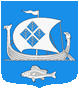 АДМИНИСТРАЦИЯ МУНИЦИПАЛЬНОГО ОБРАЗОВАНИЯ«ПРИМОРСКОЕ  ГОРОДСКОЕ  ПОСЕЛЕНИЕ»ВЫБОРГСКОГО РАЙОНА ЛЕНИНГРАДСКОЙ ОБЛАСТИПОСТАНОВЛЕНИЕ24.12.2014 г.                                                                                                       №  232«Об   утверждении   порядка  подготовки   представлениядля    присвоения     классных    чинов    без     проведения квалификационного экзамена муниципальным служащим МО      «Приморское     городское             поселение»Выборгского     района    Ленинградской     области»В соответствии с пунктом 20 Порядка присвоения и сохранения классных чинов муниципальным служащим МО «Приморское городское поселение» Выборгского района Ленинградской области, утвержденного решением совета депутатов  от 17 декабря 2014 года N 25 "Об утверждении Положения о муниципальной службе в муниципальном образовании «Приморское городское поселение»  Выборгского района Ленинградской области», постановляю:Утвердить Порядок подготовки представления для присвоения без проведения квалификационного экзамена классных чинов муниципальным служащим муниципального образования «Приморское городское поселение» Выборгского района Ленинградской области согласно приложению 1 к настоящему постановлению.Контроль за исполнением настоящее постановления оставляю за собой.Глава администрации						Н.В.СтоляровРазослано: дело-2,  ОК, отдел бюджетной политики и учета,  прокуратураУТВЕРЖДЕНпостановлением администрацииМО «Приморское городское поселение»Выборгского района Ленинградской областиот 24.12.2014 N 232 (приложение 1)ПОРЯДОКПОДГОТОВКИ ПРЕДСТАВЛЕНИЯ ДЛЯ ПРИСВОЕНИЯ БЕЗ ПРОВЕДЕНИЯ КВАЛИФИКАЦИОННОГО ЭКЗАМЕНА КЛАССНЫХ ЧИНОВМУНИЦИПАЛЬНЫМ СЛУЖАЩИМ МО «ПРИМОРСКОЕ ГОРОДСКОЕ ПОСЕЛЕНИЕ» ВЫБОРГСКОГО РАЙОНА ЛЕНИНГРАДСКОЙ ОБЛАСТИ1. Общие положения1.1. Настоящий Порядок разработан в соответствии с пунктом 20 Порядка присвоения и сохранения классных чинов муниципальным служащим МО «Приморское городское поселение» Выборгского района Ленинградской области, утвержденного решением совета депутатов  от 17 декабря 2014 года N 25 "Об утверждении Положения о муниципальной службе в муниципальном образовании «Приморское городское поселение»  Выборгского района Ленинградской области». 1.2. Порядок регламентирует сроки подготовки и направления представления на присвоение классного чина  муниципальным служащим для принятия решения представителем нанимателя (работодателем) о присвоении без проведения квалификационного экзамена классных чинов муниципальный служащий муниципального образования в Ленинградской области  4, 5, 6, 7, 8, 9, 10 ,11, 12, 13, 14, 15 класса, замещающим должности муниципальной службы в муниципальном образовании «Приморское городское поселение» Выборгского района Ленинградской области (далее - классные чины, муниципальные служащие, муниципальная служба).2. Порядок подготовки представления для присвоения первогоили очередного классного чина2.1. В целях обеспечения своевременного присвоения классных чинов муниципальным служащим кадровая служба  проводит мониторинг:наличия (отсутствия) у муниципального служащего присвоенного классного чина;истечения срока, установленного для прохождения муниципальной службы в предыдущем классном чине;истечения трехмесячного срока со дня назначения муниципального служащего на должность муниципальной службы в случае, если при поступлении на муниципальную службу испытание не устанавливалось;окончания установленного срока испытания при поступлении на муниципальную службу.2.2. По результатам проведенного мониторинга при отсутствии обстоятельств, препятствующих присвоению классного чина, предусмотренных пунктом 25 Порядка присвоения и сохранения классных чинов муниципальным служащим МО «Приморское городское поселение» Выборгского района Ленинградской области, утвержденного решением совета депутатов МО «Приморское городское поселение» Выборгского района Ленинградской области  от 17.12.2014 № 25 (далее - Порядок присвоения и сохранения классных чинов), кадровая служба не позднее, чем за 30 дней до возникновения возможной даты присвоения классного чина муниципальному служащему направляет в электронном виде форму представления с заполненными пунктами 1 - 10 непосредственному руководителю муниципального служащего.2.3. Непосредственный руководитель муниципального служащего заполняет пункты 11 и 12 формы представления и не позднее чем через две недели после дня получения передает ее представителю нанимателя (работодателю) для согласования.2.4. Кадровая служба  в трехдневный срок со дня получения согласованного представления подготавливает проект распоряжения представителя нанимателя (работодателя) о присвоении муниципальному служащему классного чина.2.5. Ознакомление муниципального служащего с решением о присвоении классного чина осуществляется кадровой службой в течение пяти рабочих дней со дня его принятия.2.6. Запись о присвоении классного чина вносится в личное дело и трудовую книжку муниципального служащего.